Newberry Co., SC Probate Records Index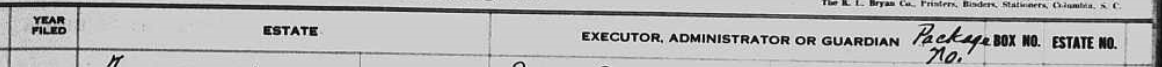 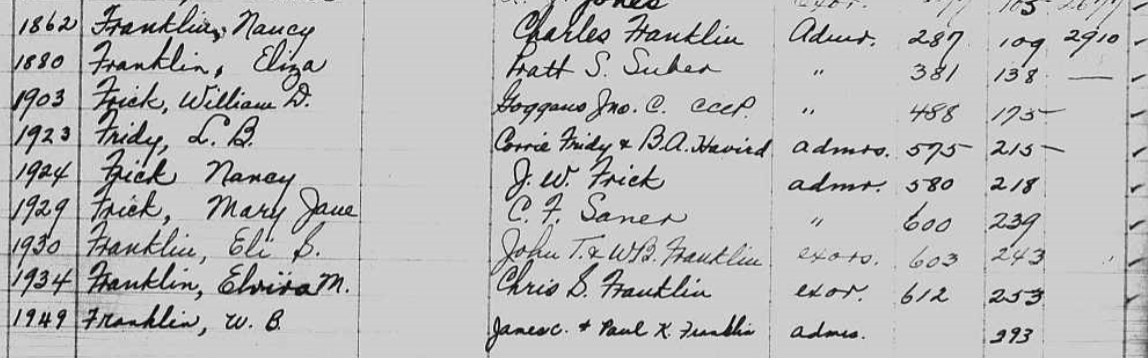 